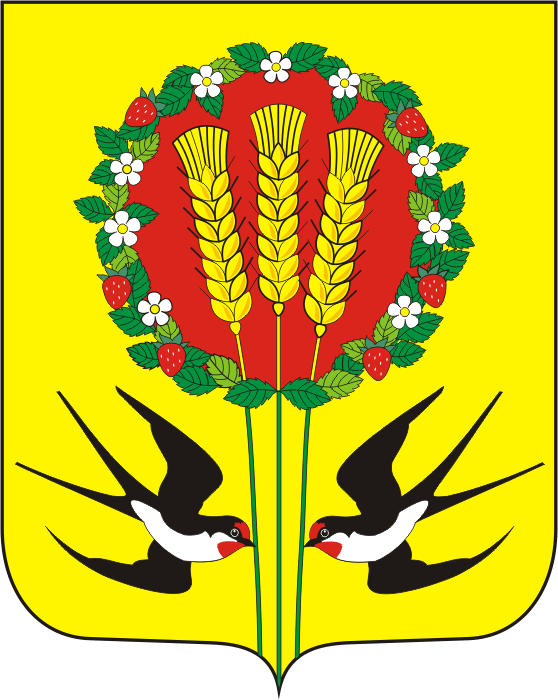        АДМИНИСТРАЦИЯ      МУНИЦИПАЛЬНОГО              ОБРАЗОВАНИЯ КУБАНСКИЙ СЕЛЬСОВЕТ      Переволоцкого района      Оренбургской области         ПОСТАНОВЛЕНИЕ       от 12.10.2021 г  № 30-пО внесении изменений в постановление от 11.09.2018 г № 57-п    В целях реализации положений Федерального закона от 24.07.2007 №209-ФЗ «О развитии малого и среднего предпринимательства в Российской Федерации», на основании положения «О порядке управления  и распоряжения муниципальным имуществом, находящимся в муниципальной собственности Кубанского сельсовета Переволоцкого района Оренбургской области», утвержденного Решением Совета депутатов МО Кубанский сельсовет Переволоцкого района от 22.03.2013 №85:1.Внести изменение в постановление администрации Кубанского сельсовета Переволоцкого района от 11.09.2018 №57-п «Об утверждении порядка формирования, ведения, ежегодного дополнения и опубликования перечня муниципального имущества МО Кубанский сельсовет Переволоцкого района Оренбургской области, свободного от прав третьих лиц, предназначенного для предоставления во владение и (или) пользование субъектам малого и среднего предпринимательства и организациям, образующим инфраструктуру поддержки субъектов малого и среднего предпринимательства»:по тексту Порядка вместо слов «субъектам малого и среднего предпринимательства и организациям, образующим инфраструктуру поддержки субъектов малого и среднего предпринимательства» читать «субъектам малого и среднего предпринимательства и организациям, образующим инфраструктуру поддержки субъектов малого и среднего предпринимательства, самозанятым гражданам».2. п.5 дополнить словами «Самозанятым гражданам - физическим лицам, не являющимся индивидуальными предпринимателями и применяющим специальный налоговый режим «Налог на профессиональный доход».3. Контроль за исполнением настоящего постановления оставляю за собой. 4. Постановление вступает в силу со дня его подписания и подлежит опубликованию на официальном сайте администрации www.admkubanka.ru.Глава администрации                                                                   А.В.ШопинРазослано: администрации Переволоцкого района, прокурору,  в дело, 